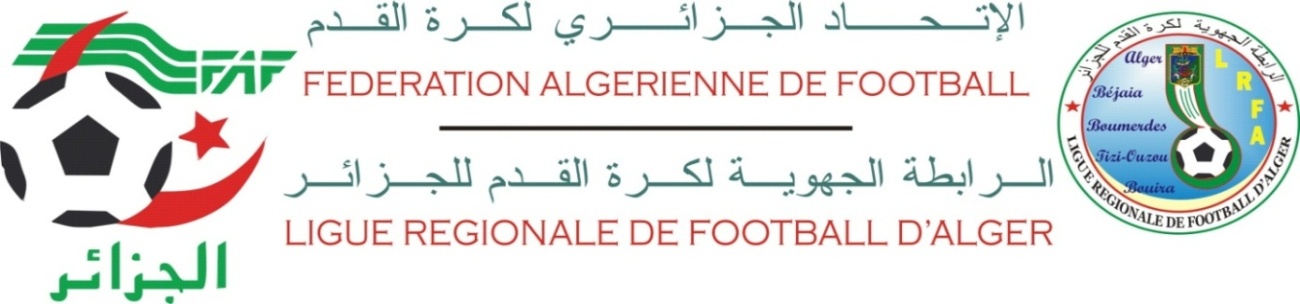 DIRECTION TECHNIQUE REGIONALECOMMUNIQUEDans le cadre de la préparation des équipes nationales féminines U17, U20 aux échéances internationales. La Direction Technique Régionale informe les équipes qu’un plateau aura  lieu  à Ain Defla le 08 juillet  2017.Touts les joueuses dont les noms suivent sont convoquées  au stade municipal « KHELAL ABDELKADER » d’Ain Defla le Samedi 08 juillet à partir de 09h00.Liste des joueuses catégorie : « U20 »LISTE des joueuses catégorie « U17 »Nb : Munies de leur équipement sportif nécessaire.N°NOM ET PRENOMCLUBN°NOM ET PRENOMCLUB1MIZALI  FATMAC.S.A. BEJAIA24MEZOUAD TANINAE.S.AMIZOUR2KHALFI YASMINEC.S.A. BEJAIA25LOUNES SYLIAE.S.N.I3IHABACHENE TIZIRIC.S.A. BEJAIA26NEFFITSSA KHADIDJAASE ALGER CENTRE4LALOUCHE LILYAC.S.A. BEJAIA27DEROUS YASMINEASE ALGER CENTRE5YAHIAOUI LYDIAC.S.A. BEJAIA28BOUDIAF ROUMAISSAASE ALGER CENTRE6MANSOUR LYDIAC.S.A. BEJAIA29EL MOUBAREK NOUR ELHOUDDAASE ALGER CENTRE7LAHLOUH WISSAMC.S.A. BEJAIA30MOUDJER NIHADASE ALGER CENTRE8KADRI WAHIBAC.S.A. BEJAIA31HAMADI KARIMAASE ALGER CENTRE9SIOUDA SABRINEC.S.A. BEJAIA32SAHLI AHLAMASE ALGER CENTRE10MANSOURI SALMAA.S.E. BEJAIA33CHEMAIN AMIRAASE ALGER CENTRE11AIT AISSA NOUARAU.S.F. BEJAIA34DOUMI RAYANEASE ALGER CENTRE12BEGUETACHE FATIMAU.S.F.BEJAIA35NAAMANE AHLAMASE ALGER CENTRE13MEFTAH SARAHC.F.AKBOU36RAHMOUNI ROUFAIDAASE ALGER CENTRE14MEDJAHED LYNDAC.F.AKBOU37BOUDJRIOUA RABHAA.S.S.N15KADRI SILYAC.F.AKBOU38BOUTEYARA KAMILIAA.S.S.N16JERNINE MYLISAC.F.AKBOU39OURBIAH KAHINAA.S.S.N17HAMANI TIRIZAC.F.AKBOU40LAKHDARI RAYANEA.S.S.N18AITOUR FERYALC.F.AKBOU41BENMIRA NABILAA.S.S.N19GOUGAM NESRINEF.C..BEJAIA42ROUAR FERYALEspérance  BEO20TEBRI  SILIAF.C..BEJAIA43KACHA ROUMAISSAEspérance  BEO21ALOUCHE WASSILAF.C..BEJAIA44HAMEL HADJERF.C CASBAH22ZIZI DOUNIAF.C..BEJAIA45BENCHOUIA NAILAEL ATTAF23ABERRKANE KENZAF.C..BEJAIAN°NOM ET PRENOMCLUBN°NOM ET PRENOMCLUB1AZIB IMENEASE ALGER CENTRE 12BERKAL RIMAC.F AKBOU2BAHRI IKRAMASE ALGER CENTRE 13REGOULI NADIRAC.F AKBOU3HAMRI NESRINEASE ALGER CENTRE 14LOUCIF YAMINAC.F AKBOU4MITOUCHI IBTISSAMEASE ALGER CENTRE 15BOURAS MAKILIAA.S.F.W.BEJAIA5OULD ZMIRLI IBTISSAMASE ALGER CENTRE 16AKLI YASMINEA.S.F.W.BEJAIA6AZABANE KAMILIAASE ALGER CENTRE 17MOUASSANE ASSIAC.S.E.BEJAIA7BATROUNI MILISSAASE ALGER CENTRE 18HAROUNI CHAHINAZF.C BEJAIA8KORCHI SOURAIAASE ALGER CENTRE 19EL GOURI MARIAA.S.S.N9DJABELLAH MARIAASE ALGER CENTRE 20ARGANE NASSIMAC.S.A.BOUIRA10HAMMAM TAOUS C.F AKBOU21BRAHIMI MASSILAU.S.F.BEJAIA11BERKAL HANANEC.F AKBOU